Ålands lagtings beslut om antagande avLandskapslag om ändring av körkortslagen för Åland	I enlighet med lagtingets beslut 	upphävs 4 § 3 mom. körkortslagen (2015:88) för Åland sådant det lyder i landskapslagen 2019/91, samt	ändras 5 §, 9 § 1 mom. a punkten, 18 § 1 mom. a punkten, 22 § 2 mom., 24 § 1 mom. och 31 § 2 mom., sådana de lyder i landskapslagen 2019/91, som följer:5 §Körkortskategorier	Behörighet att köra fordon anges i körkortet på följande sätt:9 §Ålderskrav	Körkort får utfärdas för den som har fyllt	a) 15 år för kategori AM 120, AM 121 och T,- - - - - - - - - - - - - - - - - - - - - - - - - - - - - - - - - - - - - - - - - - - - - - - - - - - -18 §Ålder för att få börja övningsköra	För att få påbörja den praktiska delen i förarutbildningen ska den som övar ha fyllt	a) 15 år för kategori AM 120, AM 121 och T,- - - - - - - - - - - - - - - - - - - - - - - - - - - - - - - - - - - - - - - - - - - - - - - - - - - -22 §Utrustning vid övningskörning- - - - - - - - - - - - - - - - - - - - - - - - - - - - - - - - - - - - - - - - - - - - - - - - - - - -	En mopedbil, personbil eller paketbil som används i privat övningskörning ska godkännas av Fordonsmyndigheten. Fordonet ska vara utrustat med dubbelkommando till fordonets fotbroms eller ha en separat bromsspak kopplad till fotbromsen samt ha en inre och en yttre backspegel avsedd för handledaren eller trafikläraren. Ett övningsfordon som används i yrkesmässig förarutbildning ska ändringsbesiktigas.- - - - - - - - - - - - - - - - - - - - - - - - - - - - - - - - - - - - - - - - - - - - - - - - - - - -24 §Säkerhetsutbildning	Förarexamen i kategori AM 120, AM 121, T, A1, A2, A eller B får avläggas endast om sökanden har genomgått en utbildning avseende körning som är förenad med risker (säkerhetsutbildning). Säkerhetsutbildningen genomförs på en trafikskola eller hos någon annan av Fordonsmyndigheten godkänd utbildare.- - - - - - - - - - - - - - - - - - - - - - - - - - - - - - - - - - - - - - - - - - - - - - - - - - - -31 §Den administrativa giltighetstiden- - - - - - - - - - - - - - - - - - - - - - - - - - - - - - - - - - - - - - - - - - - - - - - - - - - -Körkort i kategori AM 120, AM 121, T, A1, A2, A, B och BE utfärdas för 15 år i sänder. Har körkortshavaren fyllt 60 men inte 66 år när körkortet ska utfärdas ges körkortet en administrativ giltighetstid som går ut när körkortshavaren fyller 70 år. När körkortet utfärdas efter att körkortshavaren fyllt 66 år ges körkortet en administrativ giltighetstid på fem år åt gången.- - - - - - - - - - - - - - - - - - - - - - - - - - - - - - - - - - - - - - - - - - - - - - - - - - - -__________________	Denna lag träder i kraft den 1 mars 2021.__________________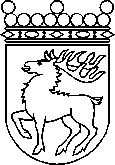 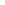 Ålands lagtingBESLUT LTB 3/2021BESLUT LTB 3/2021DatumÄrende2021-01-27LF 9/2020-2021Kategorigrupp 1Ger rätt att köraGer även behörighet för kategoriMopeder och lätta fyrhjulingarMopeder och lätta fyrhjulingarMopeder och lätta fyrhjulingarAM 120Två- och trehjuliga motordrivna fordon som är konstruerade för en hastighet av mer än 25 km/h och högst 45 km/h.AM 121a) Lätta fyrhjuliga motordrivna fordon som är konstruerade för en hastighet av mer än 25 km/h och högst 45 km/h.b) Traktor i fordonskategori T3b med en totalvikt under 600 kilo som är konstruerad för en hastighet av högst 60 km/h inklusive släpfordon kopplat till den.Motorcyklar med eller utan sidovagn och motordrivna trehjulingarMotorcyklar med eller utan sidovagn och motordrivna trehjulingarMotorcyklar med eller utan sidovagn och motordrivna trehjulingarA1a) Motorcykel vars motor har en cylindervolym på högst 125 cm3, med en effekt av högst 11 kW och ett effekt/viktförhållande som inte överstiger 0,1 kW/kg.b) Motordriven trehjuling med en effekt av högst 15 kW.AM 120A2Motorcykel med en effekt på högst 35 kW och ett effekt/viktförhållande som inte överstiger 0,2 kW/kg och som, om fordonets originalutförande har ändrats, har sitt ursprung i ett fordon med högst den dubbla effekten.a) AM 120b) A1Aa) Motorcykel.b) Motordriven trehjuling med en nettoeffekt högre än 15 kW, om körkortshavaren har fyllt 21 år.a) AM 120b) A1c) A2Personbilar m.m.Personbilar m.m.Personbilar m.m.Ba) Bil med en totalvikt av högst 3 500 kg som är konstruerad och tillverkad för högst åtta passagerare utöver föraren. Till en bil får en släpvagn kopplas1. med en totalvikt som inte överstiger 750 kg eller2. med en totalvikt som överstiger 750 kg, om fordonskombinationens totalvikt inte överstiger 3 500 kg.b) Motordriven fyrhjuling.c) Traktor med en totalvikt av högst 3 500 kg som är konstruerad för en hastighet av mer än 60 km/h inklusive släpfordon kopplat till den.a) AM 120 ochAM 121b) TBEFordonskombination som består av ett dragfordon som omfattas av kategori B och en släp- eller påhängsvagn med en totalvikt av högst 3 500 kg.TraktorerTraktorerTraktorerTTraktor, med undantag av traktor som ingår i kategori AM 121, som är konstruerad för en hastighet av max 60 km/h, motorredskap, snöskoter och till dem kopplade släpfordon. Kategorigrupp 2Ger rätt att köraGer även behörighet för kategoriLastbilarLastbilarLastbilarC1a) Fordon som inte ingår i kategorierna D1 eller D med en tillåten totalvikt som överstiger 3 500 kg men inte 7 500 kg och som är konstruerad och tillverkad för att ta högst åtta passagerare utöver föraren. Till ett sådant fordon får kopplas en släpvagn med en totalvikt av högst 750 kg.b) Traktor med en totalvikt som överstiger 3 500 kg men inte 7 500 kg och som är konstruerad för en hastighet av mer än 60 km/h inklusive släpfordon kopplat till den.C1Ea) Fordonskombination som består av ett dragfordon som omfattas av kategori C1 och en släp- eller påhängsvagn med en totalvikt över 750 kg, om fordonskombinationens totalvikt inte överstiger 12 000 kg.b) Fordonskombination som består av ett dragfordon som omfattas av kategori B och en släp- eller påhängsvagn med en totalvikt över 3 500 kg, om fordonskombinationens totalvikt inte överstiger 12 000 kg.a) BEb) D1E om D innehasCa) Fordon som inte ingår i kategorierna D1 eller D med en tillåten totalvikt som överstiger 3 500 kg och som är konstruerade och tillverkade för att ta högst åtta passagerare utöver föraren. Till ett sådant fordon får en släpvagn med en totalvikt av högst 750 kg kopplas.b) Traktor med en totalvikt som överstiger 7 500 kg och som är konstruerad för en hastighet av mer än 60 km/h inklusive släpfordon kopplat till den.C1CEFordonskombination som består av ett dragfordon som omfattas av kategori C och en släp- eller påhängsvagn med en totalvikt över 750 kg.a) BEb) C1Ec) DE, om D innehasBussarBussarBussarD1Fordon som är konstruerat och tillverkat för att ta högst 16 passagerare utöver föraren och med en längd som inte överstiger 8 meter. Till ett sådant fordon får en släpvagn med en tillåten totalvikt av högst 750 kg kopplas.D1EFordonskombination som består av ett dragfordon som omfattas av kategori D1 och en släpvagn med en totalvikt över 750 kg.BEDFordon som är konstruerat och tillverkat för att ta fler än åtta passagerare utöver föraren. Till ett sådant fordon får en släpvagn med en tillåten totalvikt av högst 750 kg kopplas.D1DEFordonskombination som består av ett dragfordon som omfattas av kategori D och en släpvagn med en totalvikt över 750 kg.a) BEb) D1E	Mariehamn den 27 januari 2021	Mariehamn den 27 januari 2021Bert Häggblom  TalmanBert Häggblom  TalmanKatrin Sjögren  vicetalmanRoger Nordlundvicetalman